Abony Város			             			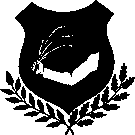 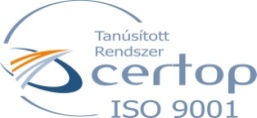 Polgármesterétől 							Telefon: (53) 360-135/107H-2740 Abony, 							E-mail: abony@abony.huKossuth tér 1.						JT/26-4/2022.	http://www.abony.hu/onkormanyzat/kepviselo-testulet/meghivok-eloterjesztesekM e g h í v óTisztelettel meghívom a Képviselő-testület2022. március 10-én (csütörtökön) du. 14.30 órakor tartandó rendkívüli üléséreAz ülés helye: Polgármesteri Hivatal DíszteremNapirend: 				Előterjesztő:Nyílt ülés:Abony Város Önkormányzata 2021. évi költségvetéséről szóló		Pető Zsolt3/2021. (II.15.) önkormányzati rendelet módosítása				polgármesterAbony Város területén végzett hulladékgazdálkodási			Pető Zsoltközszolgáltatásról szóló 36/2013. (XII.16.) önkormányzati			polgármesterrendelet módosításaA „VP6-7.2.1.1-21 Külterületi helyi közutak fejlesztése – 			Pető ZsoltTáborhegy dűlő (0294/1, 0297, 0301, 0305), Füzesér dűlő			polgármester(032, 034), Sashalom dűlő (0377, 0375/2), Kerektó dűlő(0225, 0218), Dohányos dűlő (0101)” című projektek megvalósításához szükséges döntések meghozatala (BírálóBizottsági tagok megbízása)VP6-7.2.1.1-21 Helyi termékértékesítést szolgáló piacok			Pető Zsoltinfrastrukturális- és eszköz fejlesztése – „Termény- és			polgármesterkisállat piac Abonyban” című projekt megvalósításáhozszükséges döntések meghozatala (Bíráló Bizottsági tagokmegbízása)Építési beruházási projektek megvalósításához szükséges			Pető Zsoltdöntések meghozatala (volt Sívó Kúria, Nagykőrösi út 3.			polgármesterszám alatt lévő épületek, Mikes-tó körüli futópálya) (BírálóBizottsági tagok megbízása)A Kálvin János utca 9. szám alatti volt Márton-kúria			Pető Zsolt(3343 hrsz.) északi melléképületének külső felújítási			polgármestermunkálataira pályázat benyújtásához szükségesdöntések meghozatalaA Varga István Városi Sportcsarnok intézményvezetői			Pető Zsolt(magasabb vezető) beosztás betöltésére pályázat kiírása			polgármesterZárt ülés:Az 1869/2021. (XII. 3.) Korm. határozattal támogatott			Pető Zsoltberuházások megvalósítása (út- és járdaépítés, felújítás) a			polgármesterVasút útnak a Nagykőrösi út és a Luther utca közötti,páros házszámozású oldalon lévő járdaszakasza burkolatfelújítási munkáinak kivitelezése tárgyában lefolytatott eljárás eredményének megállapításaAz 1869/2021. (XII. 3.) Korm. határozattal támogatott beruházások	Pető Zsoltmegvalósítása (út- és járdaépítés, felújítás) a Knézich Károly 		polgármesterutca (3641 hrsz.) útfelújítási munkáinak kivitelezése tárgyában lefolytatott eljárás eredményének megállapításaZártkertes övezetben található utcák felújítása (Bodócs köz,		Pető ZsoltSzőlő, Mogyoró, Szilva, Szamóca utca), valamint				polgármestervillamosenergia-ellátáshoz kapcsolódó fejlesztések napelemesrendszer beszerzése (2. rész Zártkertes övezetben találhatóutcák felújítása) tárgyában lefolytatott eljárás eredményénekmegállapításaAz „1869/2021. (XII. 3.) Korm. határozattal támogatott projektek		Pető Zsolt(Mikes tó rekreációs célú fejlesztése - kerékpáros ügyességi pálya,	polgármesterún.- „Pump Track pálya” építése)” megvalósításhoz szükségesdöntések meghozatalaRészvétel csoportos önkormányzati földgáz energia			Pető Zsoltközbeszerzési eljáráson							polgármesterRészvétel csoportos önkormányzati villamos energia			Pető Zsoltközbeszerzési eljáráson							polgármesterAz Abony, Nagykőrösi út 12. szám alatti 1. számú 50 m²			Pető Zsoltalapterületű lakás önkormányzati érdekből történő bérbeadása		polgármesterAbony, 2022. március 04.Tisztelettel:       				 Pető Zsolt 			          polgármesterMeghívottak:	Képviselő-testület tagjaiDr. Egedy Zsolt Mihály általános alpolgármesterKókai-Dudinszky Anna Mónika alpolgármesterdr. Gáspár Anita jegyződr. Egedi Bernadett aljegyzőPolgármesteri Hivatal OsztályvezetőiFöldi László országgyűlési képviselőDr. Nyikos Tamás Antal – Ceglédi Járási Hivatal vezetőjeKépviselő-testület valamennyi bizottsági tagjaid. Raffai László Roma Nemzetiségi Önkormányzat elnöke Város díszpolgárai, helyi társadalmi és civil szervezetek képviselőiHelyi intézményvezetők